Je soussigné(e),                                                   , atteste sur l'honneur que l'ensemble des déclarations ci-dessus sont exaces.Date :                                                                Signature : Curriculums vitae du (des) candidat(s) et des membres de l’équipe fondatrice Présentation économique et financière (compte de résultat prévisionnel, plan de trésorerie,             plan de financement prévisionnel, ... selon la maturité du projet)   Tout document que vous jugerez utile à l’examen de votre dossier de candidature 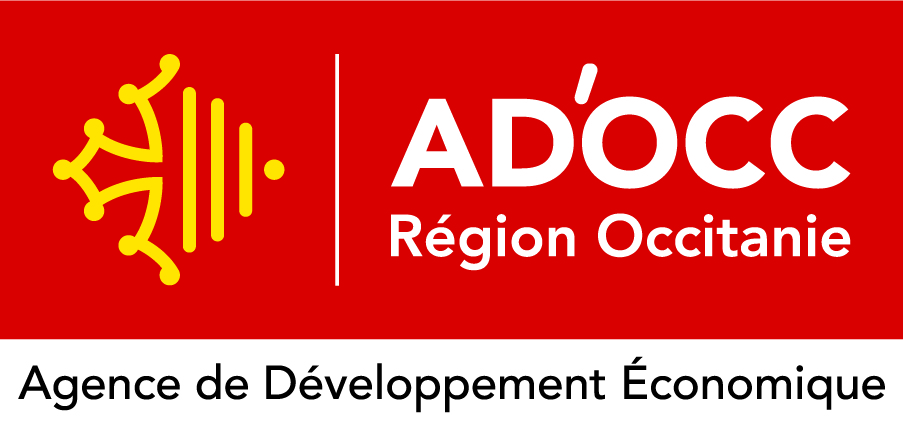 : LIEU DE CANDIDATURE : Cap Delta, VERNIOLLE, Ariège (09) Cap Couserans, SAINT-LIZIER, Ariège (09). Cap Mirabeau, LAVELANET, Ariège (09): LIEU DE CANDIDATURE : Cap Delta, VERNIOLLE, Ariège (09) Cap Couserans, SAINT-LIZIER, Ariège (09). Cap Mirabeau, LAVELANET, Ariège (09)Vous êtes Un porteur de projet individuel  Une entreprise en création Une entreprise de moins de 2 ansPR1. PRESENTATION DU PROJET – A PROJET – ACTIVITE  (10 lignes max)	PRESENTATION DE L’ENTREPRISE (non obligatoire) Entreprise en création : Date de création envisagée :  Statut envisagé : Entreprise déjà créée : Société :(Raison sociale)INNOVATION  Oui    Nonsi oui, TYPE D’INNOVATION NATURE Innovation Technologique Innovation d’Usage Innovation SocialeOBJET                       INTENSITE Organisation           Rupture Produit/Service       Incrémentale Procédés                Assemblage Marketing                AdaptationINNOVATION  Oui    Nonsi oui, TYPE D’INNOVATION NATURE Innovation Technologique Innovation d’Usage Innovation SocialeOBJET                       INTENSITE Organisation           Rupture Produit/Service       Incrémentale Procédés                Assemblage Marketing                AdaptationNom du projetou noms commerciaux (Si différent à société)INNOVATION  Oui    Nonsi oui, TYPE D’INNOVATION NATURE Innovation Technologique Innovation d’Usage Innovation SocialeOBJET                       INTENSITE Organisation           Rupture Produit/Service       Incrémentale Procédés                Assemblage Marketing                AdaptationINNOVATION  Oui    Nonsi oui, TYPE D’INNOVATION NATURE Innovation Technologique Innovation d’Usage Innovation SocialeOBJET                       INTENSITE Organisation           Rupture Produit/Service       Incrémentale Procédés                Assemblage Marketing                AdaptationAdresse :(siège social)INNOVATION  Oui    Nonsi oui, TYPE D’INNOVATION NATURE Innovation Technologique Innovation d’Usage Innovation SocialeOBJET                       INTENSITE Organisation           Rupture Produit/Service       Incrémentale Procédés                Assemblage Marketing                AdaptationINNOVATION  Oui    Nonsi oui, TYPE D’INNOVATION NATURE Innovation Technologique Innovation d’Usage Innovation SocialeOBJET                       INTENSITE Organisation           Rupture Produit/Service       Incrémentale Procédés                Assemblage Marketing                AdaptationStatut juridique :SECTEUR D’ACTIVITE Aéronautique                  Logistique Agro-industrie                 Matériaux Automobile                     Numérique Eau                                 Robotique Eco-industrie                  Santé Energie                           Espace Filières émergentes       Ferroviaire   SECTEUR D’ACTIVITE Aéronautique                  Logistique Agro-industrie                 Matériaux Automobile                     Numérique Eau                                 Robotique Eco-industrie                  Santé Energie                           Espace Filières émergentes       Ferroviaire   Capital social :SECTEUR D’ACTIVITE Aéronautique                  Logistique Agro-industrie                 Matériaux Automobile                     Numérique Eau                                 Robotique Eco-industrie                  Santé Energie                           Espace Filières émergentes       Ferroviaire   SECTEUR D’ACTIVITE Aéronautique                  Logistique Agro-industrie                 Matériaux Automobile                     Numérique Eau                                 Robotique Eco-industrie                  Santé Energie                           Espace Filières émergentes       Ferroviaire   Site web :SECTEUR D’ACTIVITE Aéronautique                  Logistique Agro-industrie                 Matériaux Automobile                     Numérique Eau                                 Robotique Eco-industrie                  Santé Energie                           Espace Filières émergentes       Ferroviaire   SECTEUR D’ACTIVITE Aéronautique                  Logistique Agro-industrie                 Matériaux Automobile                     Numérique Eau                                 Robotique Eco-industrie                  Santé Energie                           Espace Filières émergentes       Ferroviaire   N° SIREN (RCS) :CLIENTELE B to B B to B to C B to C AutresMARCHE Régional National InternationalCode NAF :CLIENTELE B to B B to B to C B to C AutresMARCHE Régional National InternationalTéléphone société :CLIENTELE B to B B to B to C B to C AutresMARCHE Régional National InternationalSuivi actuel Etes-vous accompagné actuellement ? Si oui quel type d’accompagnement ? Etes-vous accompagné actuellement ? Si oui quel type d’accompagnement ? Etes-vous accompagné actuellement ? Si oui quel type d’accompagnement ? 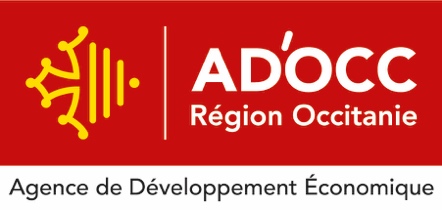 DEMANDE D’HEBERGEMENT Pépinière : - PROJET -1. PRESENTATION DU PROJET – ACTIVITE  (10 lignes max)		1. PRESENTATION DU PROJET – ACTIVITE  (10 lignes max)		Présentez votre solutionPrésentez votre solution2. DESCRIPTION DE L’INNOVATION  - si entreprise innovante (10 lignes max)2. DESCRIPTION DE L’INNOVATION  - si entreprise innovante (10 lignes max)Présentez l’innovation de votre projet. Qui seront les bénéficiaires et clients de votre produit/service ?Comment votre produit /service sera-t-il commercialisé/distribué ?Pour réaliser votre chiffre d’affaires, quel sera votre modèle de revenu et quelles seront vos principales charges (coûts liés à votre activité) ? Présentez les parties prenantes et leur relation avec votre projet. Êtes-vous en relation avec l'une d'entre elles ? Présentez l’innovation de votre projet. Qui seront les bénéficiaires et clients de votre produit/service ?Comment votre produit /service sera-t-il commercialisé/distribué ?Pour réaliser votre chiffre d’affaires, quel sera votre modèle de revenu et quelles seront vos principales charges (coûts liés à votre activité) ? Présentez les parties prenantes et leur relation avec votre projet. Êtes-vous en relation avec l'une d'entre elles ? 3. PROFIL DE L’EQUIPE MANAGERIALE  (10 lignes max)3. PROFIL DE L’EQUIPE MANAGERIALE  (10 lignes max)Présentez l’équipe projet et les compétences apportées par chacun des membres pour le développement du projet. Avez-vous des compétences manquantes ? Comment envisagez-vous de les acquérir ? Si vous êtes seul.e dans l’équipe, envisagez-vous d’étoffer l’équipe ? Comment ? Présentez l’équipe projet et les compétences apportées par chacun des membres pour le développement du projet. Avez-vous des compétences manquantes ? Comment envisagez-vous de les acquérir ? Si vous êtes seul.e dans l’équipe, envisagez-vous d’étoffer l’équipe ? Comment ? 4. DESCRIPTION DU MARCHE (Présentez le marché de votre projet : étendu géographique, évolution, secteur, clientèle ?...4. DESCRIPTION DU MARCHE (Présentez le marché de votre projet : étendu géographique, évolution, secteur, clientèle ?...Votre solution a-t-elle de la concurrence ?Votre solution a-t-elle de la concurrence ?5. FINANCEMENT  (Quels seraient les principaux investissements à réaliser pour concrétiser le projet ? Quelles ressources financières sont déjà allouées au projet ?)5. FINANCEMENT  (Quels seraient les principaux investissements à réaliser pour concrétiser le projet ? Quelles ressources financières sont déjà allouées au projet ?)6. EVOLUTION DU PROJET(Quels sont vos objectifs qualitatifs ? quels sont vos objectifs quantitatifs ? Quel est votre stratégie de développement à moyen terme – 3ans ?)6. EVOLUTION DU PROJET(Quels sont vos objectifs qualitatifs ? quels sont vos objectifs quantitatifs ? Quel est votre stratégie de développement à moyen terme – 3ans ?)Pendant la période d’accompagnement, quelles seront vos principales attentes vis-à-vis de l’agence AD’OCC ? Pendant la période d’accompagnement, quelles seront vos principales attentes vis-à-vis de l’agence AD’OCC ? 7. INTEGRATION AU SEIN DE LA PEPINIERE D’ENTREPRISES INNOVANTES AD’OCC(Décrivez vos principales motivations justifiant votre choix d’intégrer une structure comme une pépinière d’entreprises ?)7. INTEGRATION AU SEIN DE LA PEPINIERE D’ENTREPRISES INNOVANTES AD’OCC(Décrivez vos principales motivations justifiant votre choix d’intégrer une structure comme une pépinière d’entreprises ?)Vous souhaitez pouvoir bénéficier :    De services mutualisés    De matériels en commun    De la mise en relation avec un éco-système stimulant    D'un accompagnement personnalisé    D’un local à tarif préférentiel    Autre : De quelle superficie souhaiteriez-vous disposer ?  Atelier : ….................. m2 Bureau : …..................m2 Laboratoire : …............m2 Aucune, je souhaite seulement être accompagné Vous souhaitez pouvoir bénéficier :    De services mutualisés    De matériels en commun    De la mise en relation avec un éco-système stimulant    D'un accompagnement personnalisé    D’un local à tarif préférentiel    Autre : De quelle superficie souhaiteriez-vous disposer ?  Atelier : ….................. m2 Bureau : …..................m2 Laboratoire : …............m2 Aucune, je souhaite seulement être accompagné DEMANDE D’HEBERGEMENT Pépinière :- Les pièces à fournir au dossier –